Рекомендації щодо виготовлення та використання      коректурних таблиць у роботі з дошкільниками.Коректурні таблиці представляють собою інформаційно-ігрове поле з різною кількістю клітинок (від дев’яти до двадцяти п’яти), заповнених предметними картинками (цифрами або буквами; цифрами і буквами; символами чи знаками, наприклад, геометричними фігурами). Картинки добираються за змістом тематично і майже не змінюються в різних вікових групах, розширюється лише змістове наповнення, урізноманітнюються зв’язки між елементами теми. Можливо, це і пояснює саму назву таблиці – коригувати наше сприйняття предметів й об’єктів дійсності, кожного разу ті самі елементи дійсності можна розглядати в новому ракурсі, під іншим кутом зору, звертати увагу на особливі якості та відмінності предметів один від одного.Розвивальний ефект коректурних таблиць забезпечується дотриманням низки правил їх виготовлення та використання.Необхідно враховувати, незалежно від формату (демонстраційні – для роботи з усією групою, роздаткові – для індивідуальної, парної чи підгрупової роботи), картинки обов’язково мають бути предметними, щоб забезпечити ясність і чіткість сприйняття (слухового – завдання, запитання дорослого, і зорового – пошуку й знаходження відповіді на запитання/ завдання в таблиці).Картинки мають бути достатньо крупними, реальними, які легко впізнати, бажано одноманітними (за принципом виготовлення) для полегшення їх сприйняття дітьми і дотримання естетичних вимог. Можливий варіант виготовлення коректурних таблиць із контурним зображенням, що дає змогу включати завдання і на розмальовку.Кількість картинок для використання в молодшій групі має бути від 9 до 12, максимально 16 картинок; у старшій – 20-24/25 картинок. Чим молодші діти, тим більш очевидними мають бути зв’язки між предметами як тематичним угрупуванням.Доцільно кожну клітинку пронумерувати і підписати друкованим шрифтом – це значно розширить розвивальні можливості використання коректурних таблиць: мимовільно діти запам’ятовуватимуть цифри і друкований образ слова. Крім того, це дає змогу використовувати коректурні таблиці для реалізації не лише численних пізнавальних, інтелектуальних, закріпляти орієнтування у просторі (перед, між, вище, нижче, за тощо), розвивати увагу та спостережливість дошкільників.Добір картинок має відбуватися за принципом не простого лінійного групування, а так, щоб стимулювати розумову діяльність дітей, активізувати психічні процеси (сприйняття, увагу, уяву, пам’ять, мовлення, інтелектуальні операції).  Пропоную ознайомитись з деякими коректурними таблицями.Коректурна таблиця  «Транспорт»Назви:транспорт,  про який можна сказати «він», «вона»;вид транспорту в кл. №2,4,5,9,10,13,15;казковий транспорт;адресу транспорту, який рухається тротуаром;слова, в яких є звуки [т], [к], [с ] ( їх місце в слові);слова, в яких два, три, чотири склади.Відповідай швидко:Хто літав на килимі-літаку?Хто пересувався за допомогою чобіт-скороходів?Хто пересувається на інвалідному візку?Порахуй:види міського, вантажного, спеціального, водного, комунального транспорту.Чого більше? На скільки?Коректурна таблиця  «Одяг»Коректурна таблиця  «Взуття»   Коректурна таблиця  «Посуд»1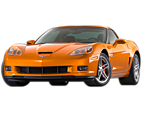 Машина2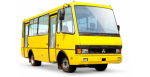 Автобус3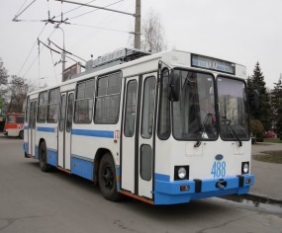 Тролейбус4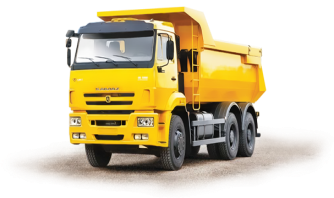 Вантажна машина5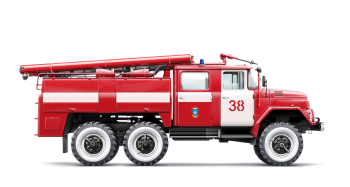 Пожежна машина6Автомобіль ДАІ7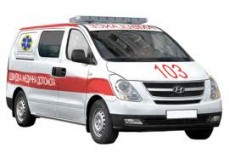 Швидка допомога8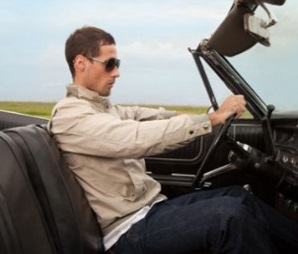 Водій9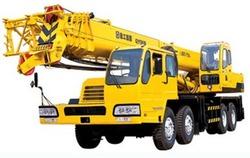 Підйомний кран10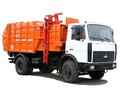 Сміттєвоз11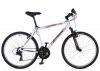 Велосипед12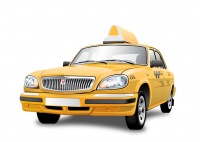 Таксі13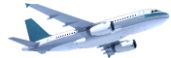 Літак14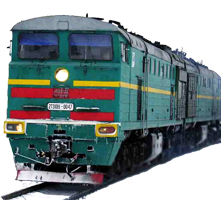 Потяг15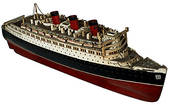 Корабель16Кінь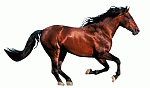 17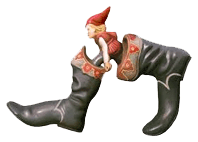 Чоботи-скороходи18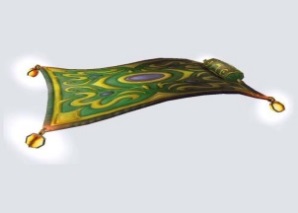 Килим-літак19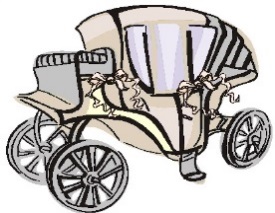 Карета20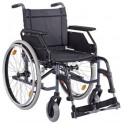 Інвалідний візок1Шорти2Вінок3Шаровари4Шуба5Спідниця6Колготи7Рукавиці8Шарф9Шкарпетки10Светр11Пальто12Сукня13Панама14Халат15Шапка16Штани17Сарафан18Куртка19Сорочка20Плаття1     Босоніжки2        Капці3      Ботинки4Чешки5     Валянки6        Чоботи7            Сандалії8        Черевики9         Крем10        Щітка11     Чоботи гумові12         Шафа13           Постоли14       Ковзани15      Кросівки16          Лопатка17       Ролики18       Калоша19          Глина20       Дерев’яна  пластина 1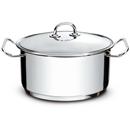        Каструля2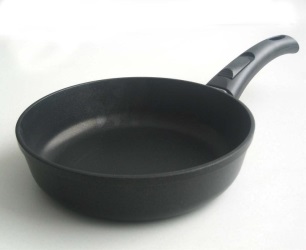       Сковорода3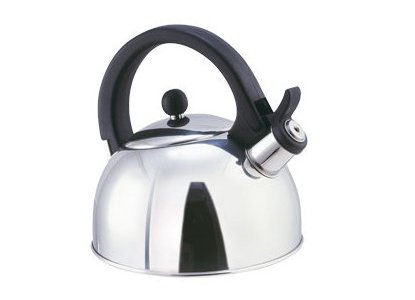           Чайник4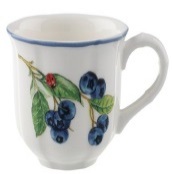           Чашка5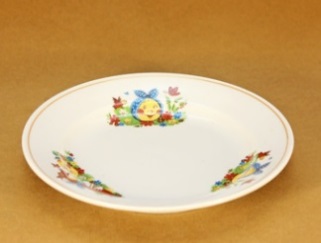        Блюдце6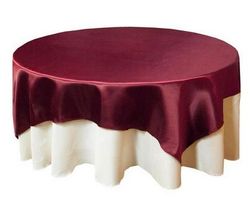       Скатертина7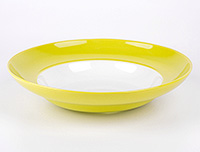  Глибока тарілка8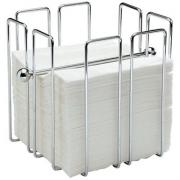     Серветниця  9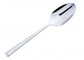        Чайна ложка10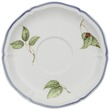    Мілка тарілка11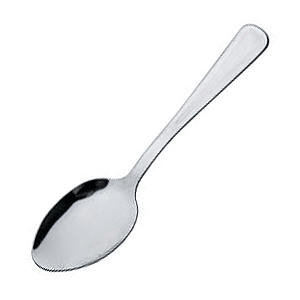    Столова ложка12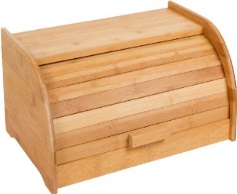         Хлібниця13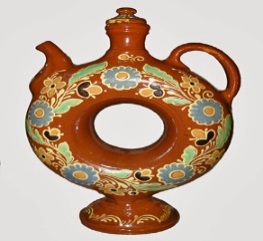      Куманець14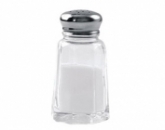        Сільничка 15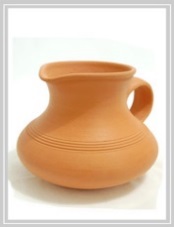           Глечик16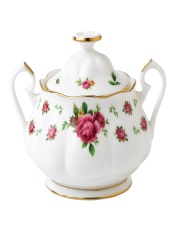       Цукорниця17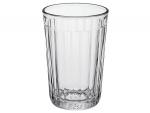         Стакан18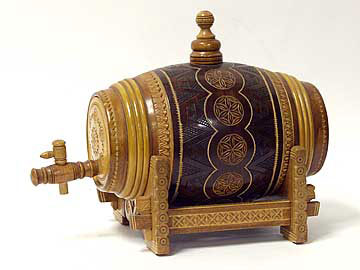        Барильце19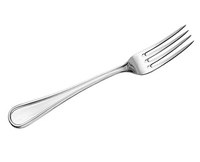         Виделка20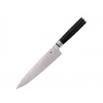              Ніж